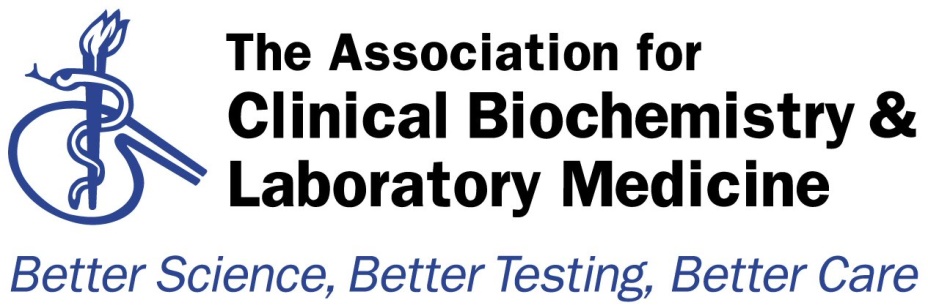 Research and Innovation GrantResearch DetailsProject Title (25 words maximum)Project Summary (150 words maximum)Proposed Starting and Finishing DatesGrants will be awarded by 30th September 2021. We appreciate that research and innovation can result in long term projects but we would look favourably on projects that produce a minimum of preliminary finding within 12 months of commencement.Summary of Financial Support RequestedA full breakdown of your costs must be given in your attached Project Proposal.Research ProtocolYou must provide full details of your Research Project here.  There is a word limit of 4000 words (excluding references).  The details should be laid out in the following manner:-TitleIntroductionAims  (These must be clearly stated with readily measurable outcomes)Plan of Investigation  (This section should be comprehensive and include appropriate statistics) Potential benefits (please give details Laboratory/NHS/Patient)Facilities required  (Please give details about equipment or other resources needed for project both currently available and required as part of the application)Justification for Support  (Full financial details must be listed here)References  (Please use Vancouver Style or Annals of Clinical Biochemistry Format)Title: Introduction: Aims: Plan of investigation: Potential benefits: Facilities required: Justification for support: References: Start DateFinish DateSectionCost in £ Sterling(Round figures to the nearest £)ConsumablesEquipmentOther resources (please detail below):Grand Total